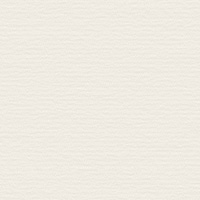 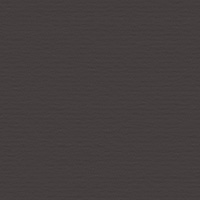 XXX Validation ReportI.	Introduction	1II.	Results	1A.	IQ Results	1B.	OQ Results	2C.	PQ Results	2III.	Conclusion	2IntroductionRemark: this report template is not made for design qualification. Use your own report for design qualification.This document contains the report of IQ/OQ/PQ of XXX system.The XXX system (version x.y.z) was tested on the xxx test platform located in xxx, from the yyyy/mm/dd to the yyyy/mm/dd. The tests of the test phase (ref. software test plan) were executed with protocol ref. protocol and version of protocol.Testers where: John Doe, Marc SmithTests logs and data are located in …List and discuss all bugs, deviations, corrective actions, and resulting changes (especially bug fixes between IQ and OQ or OQ and PQ).ResultsCopy-paste the protocols and add a columns for results.If protocols are long, it’s better to have a report for each phase of IQ/OQ/PQOtherwise IQ/OQ and PQ can be included in a single report, with sections like below:IQ ResultsOQ ResultsAdd results here (with matrix like below) or reference a report containing results of OQ tests.PQ ResultsAdd results here or reference a report containing results of PQ tests.ConclusionThe system is :with requirements of quote input documents containing user requirements, verified in IQ/OQ/PQ phase(s).RequirementInspectionCommentResultHardware prerequisitesVerify that PC has at least 4Gb RAMUse OS control panelNo upper limitOKNetwork connexionVerify that network connexion is at least 100MbUse OS control panelNo upper limitOKOS versionVerify that OS version is Windows 7 SP1Use OS control panelWindows 8 not allowedOKSoftware InstallationVerify that software installation log doesn’t contain errorsLog is in directory //Path/to/DirectoryOKTest IDTest idOverall result:OKTest descriptionSmall descriptionVerified RequirementEither a req ID like SRS-REQ-001 or a textual sentenceInitial conditionsThe state of software before testTests inputsInput data mandatory for the test. Eg: input files name and locationData collection actions Recording and post processing of output dataTests outputsOutput data files names and location, logs …Give unique name out output data files.Expected results and criteriaList here the results of testAnd the criteria to evaluate the resultTest procedureStep numberOperator actionsExpected result and evaluation criteriaResult1Start fooFoo is startedOKXCompliantCompliant with reservesNon compliant